                    Gobierno Municipal El Salto 2018-2021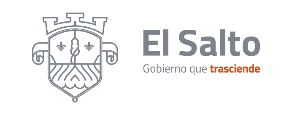 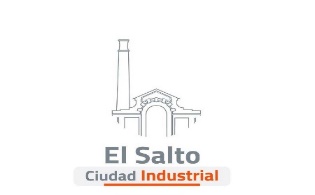 Resumen de informe mayo 2021DIRECCIÓN DE  ASUNTOS RELIGIOSOS RESULTADOS  9 supervisiones de fiestas patronales 4 asistencia a talleres 6 reuniones 1 visita a terreno 